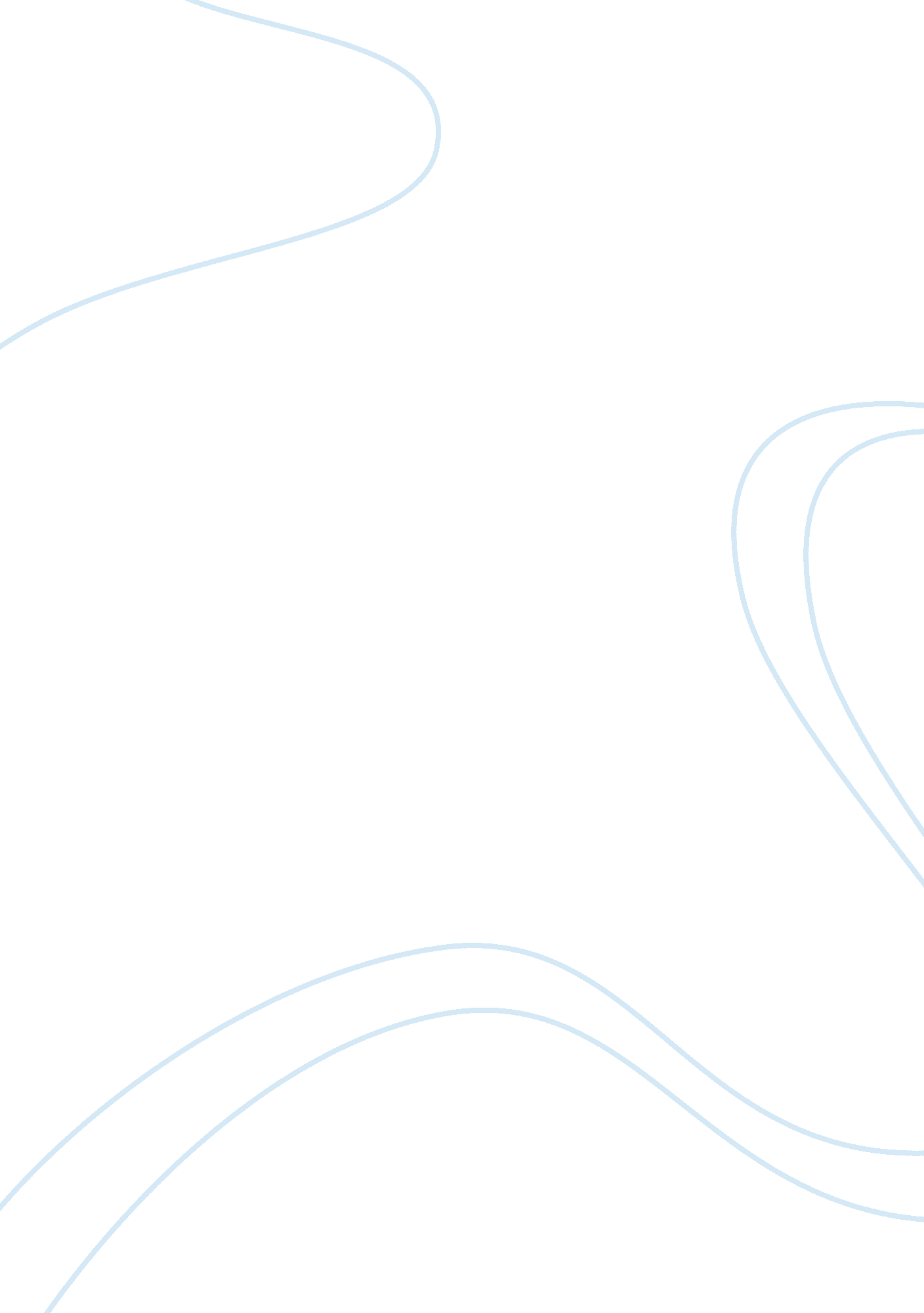 Dont ask dont tell policy of the military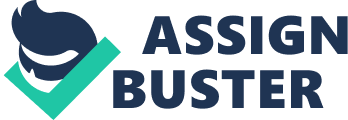 Contents Suggestions for Future Policy Schemes In order to take a closer expression at the “ Do n’t Ask, Do n’t State ” ( DADT ) policy, this paper shall look at the history, ends and some of the implicit in doctrines of the policy. Following, there will be a reappraisal of some of the critical issues associated with the “ Do n’t Ask, Do n’t State ” policy, a expression at different service bringing theoretical accounts, and a treatment of a twosome of alterations that could be done to this policy. Policy and Programing One of today ‘ s most controversial policy ‘ s, in the United States, is the “ Do n’t Ask, Do n’t State ” policy. The policy known as “ Do n’t Ask, Do n’t State ” is officially federal jurisprudence Pub. L. 103-160 ( 10 U. S. C. A A§A 654 ) , that was enacted November 30th, 1993 by former President Bill Clinton ( Burrelli, 2009 ) . The “ Do n’t Ask, Do n’t State ” policy allows for homosexual and bisexual individuals to function in the armed forces. However, this policy does non let for them to function openly. When interrupting down the policy, it must be looked at in four separate subdivisions: Do n’t Ask, Do n’t Tell, Do n’t Prosecute, Do n’t Harass. The history of the do n’t inquire, do n’t state policy finds its roots further back in history than what is thought. A old policy existed known as the Lesbian, Gay, Bi-Sexual & A ; Transgender ( LGBT ) Policy: under the LGBT policy service members were issued bluish discharges or “ bluish tickets ” . A bluish discharge was an administrative military discharge issued by the United States get downing in 1916 ( Berube, 1990 ) . It was non considered to be honest or dishonourable, in present twenty-four hours it would be considered more of a “ general ” type of discharge. This type of discharge became the pick for military leaders seeking to take homosexual service members from the United States Military and they were issued more frequently to African American service members in a disproportional rate ( Berube, 1990 ) . These types of discharges were discontinued in May 1947, with service members being discharged under either, “ general ” and “ unwanted ” ( Berube, 1990 ) . Under this system, a service member found to be homosexual, but has non committed any existent Acts of the Apostless of homosexualism, would have an unwanted discharge. Service members who really engaged in homosexual behavior were dishonorably discharged ( Berube, 1990 ) . In the Late twentieth century this policy took on a new expression. By the 1970s, “ a cheery service member who had non committed any homosexual Acts of the Apostless while in service would be given to have a general discharge, while those found to hold engaged in homosexual behavior would be given to have unwanted discharges ” ( Jones, 1973 ) . However, the world remained that homosexual service members were having a disproportional per centum of unwanted discharges, when compared to there heterosexual opposite numbers ( Shilts, 1993 ) . During the 1970s, there were many high-profile tribunal instances that challenged the ordinances on how the military trades with service members when homosexualism occurred. A new ordinance on homosexualism was issued by the Department of Defense in 1981. This new ordinance was specifically written to defy a tribunal challenge by endeavoring to develop a uniformed and clarified ordinance and justification for homophiles in the armed forces. Further this directing indicated the procedure in which the armed forces would continue with the discharge of a service member under this new directive ( DOD Directive 1332. 14 ( Enlisted Administrative Separations ) , 1981 ) . The current policy was introduced as a via media step in 1993 by then-President Bill Clinton who, while runing for the Presidency, had promised to let all citizens irrespective of sexual orientation to function openly in the military ( Hillman, 2008 ) . At the clip, as per 1982 ‘ s Department of Defense Directive 1332. 14, it was military policy that “ homosexualism is incompatible with military service ” and individuals who engaged in homosexual Acts of the Apostless or stated that they are homosexual or bisexual were to be discharged. Congress included text in the National Defense Authorization Act for Fiscal Year 1994 ( passed in 1993 ) necessitating the armed forces to stay by ordinances basically indistinguishable to the 1982 policy, this was due to the resistance from Congress ( DOD Directive 1332. 14 ( Enlisted Administrative Separations ) , 1982 ) . The Clinton Administration on December 21, 1993 issued Department of Defense Directive 1304. 26, which while following the missive of Congress ‘ s limitations attempted to soften them by concentrating on homosexual “ behavior ” instead than sexual orientation, and saying that military appliers are non to be asked what their sexual orientation is. This is the policy now known as “ Do n’t Ask, Do n’t State ” . Since it has been passed more than 13, 000 military personnels have been discharged for homosexual behavior ( General Accounting Office, 1992 ) . Outside of the official ordinances, homophiles in the military were repeatedly the marks of a assortment of torment by their fellow military mans ; it is assumed that the harassers were trying to carry homophiles to vacate from the military service. Harassment occurred in many signifiers ; with the alteration in military service in present twenty-four hours some of the more flagitious signifiers of torment have become all but disused. The present twenty-four hours torment is usually played out as the homosexual service members being friendless or alienated from the group ( Sisk, 2010 ) . Harmonizing to military ordinances, “ the end ( and intended consequences ) of the DADT policy is to curtail the United States military from attempts to detect or uncover closeted homosexual, sapphic, and bisexual service members or appliers, while excluding those that are openly cheery, sapphic, or bisexual from military service ” . The new limitations put Forth are mandated by federal jurisprudence Pub. L. 103-160 ( 10 U. S. C. A A§A 654 ) . Unless one of the exclusions from 10 U. S. C. A A§A 654 ( B ) occurs, the policy purely prohibits anyone who “ demonstrate ( s ) a leaning or purpose to prosecute in homosexual Acts of the Apostless ” from functioning in the United States armed forces, because “ it would make an unacceptable hazard to the high criterions of morale, good order and subject, and unit coherence that are the kernel of military capableness. ” ( Pub. L. 103-160 ( 10 U. S. C. A A§A 654 ) ) . This act prohibits any homosexual or bisexual individual from speech production of or moving out in anyhow, on or off responsibility, their sexual orientation. This policy is upheld throughout the service members ‘ term in the United Sates armed forces. The “ do n’t inquire ” portion of the policy stipulates that an probe should non be initiated against service members in the absence of disallowed behaviours, though believable and articulated grounds of homosexual behaviour may do an probe. Through continued misdemeanors of “ Do n’t Ask ” in the signifier of the persecutions and torment of suspected homosexual service members resulted in the policy ‘ s current preparation as Do n’t Ask, Do n’t Tell, Do n’t Purse, Do n’t Harass. The concealed ideological guesss contained in the policy are that while homophiles may function in the armed forces they are non allowed to function if they are openly homosexual. Further, the policy, as stated above, says that a commanding officer may non originate an probe based entirely on premise, but if a service member gives the military “ believable and articulated grounds ” so an probe may be initiated. However, the threshold and definition for what “ believable and articulated grounds ” is non clearly stated within the policy. Second, the DADT policy is a contradiction to jurisprudence in that the policy states that a service member may non be asked about, or discourse, same-sex orientation ; while the jurisprudence does non prevent this type of treatment ( Burrelli, 2009 ) . Bing that there is a contradiction between the official policy and the jurisprudence there leaves room for concealed ideological guesss. The basic political orientation falls within broad and conservative thought, can non be limited to merely one of the picks. This policy presents a broad position in leting homophiles to function in the armed forces. The conservative positions of this policy show stronger in the facet that the policy is non leting those with a homosexual orientation to talk of, or openly function in the military. While neither ideological belief, singularly, can be summed up and interpreted for the full policy, it would look as though the “ side ” is chosen by the person in which the policy effects or the person who is construing the policy. The most obvious impact of this policy would be the consequence the DADT policy has on homosexual and bi-sexual service members ( past, present and future ) . This policy is written in such a manner that homophiles who presently serve are “ forced ” to populate a prevarication, being that, unlike there heterosexual opposite numbers, they are unable to discourse their sexual orientation. Further, it is known that straight persons tend to discourse their sexual orientation openly and about at easiness within the military. Homosexuals are besides held to a different criterion in that they are non allowed to take part in any off-duty diversions that may bespeak them as being homosexual ; whereas in contrast their heterosexual opposite numbers are allowed to travel to clubs, bars and other “ heterosexual ” constitutions without reverberations from the armed forces. As an illustration: A male service member in his twentiess may take non to discourse his sexual orientation or Acts of the Apostless with other service members. This would be considered, by some, out of the norm. Some service members may take to the belief that this service member is homosexual. While it is unknown, due to his deficiency of communicating about sex, this service member is a spiritual individual who does non wish to take part or speak about pre-marital sexual dealingss with fellow service members. It is this service member and others like him who is besides impacted by this policy. There is a secondary impact for those who presently serve or those wishing to function because: 1. There is a belief that the DADT policy may interrupt unit coherence, 2. That some parents, those on the conservative terminal of the statement, may no longer let their kids to function in the military where homophiles or bisexuals are functioning, 3. “ Straight ” service members may experience uncomfortable lavishing with service members because it is unknown who may be homosexual or bisexual, and 4. A canvass conducted by the Military Times, in 2008, revealed that the abrogation of the DADT policy would diminish re-enlistment rate by 10 % and an extra 14 % would see non re-enlisting, farther doing a decrease in available forces ( McGarry, 2008 ) . Due to these “ secondary ” impacts, there can be a decrease in forces ready and willing to function the United States. Further, this would do more strain on a current forces with the possibility of more frequent and longer deployment rhythms. As an illustration the United States Navy, who deploys even during peace clip, may be required to widen a standard six month deployment to a 12 month deployment. This would non merely set added strain on the service members but could perchance interrupt and do extra strain on their loved 1s. Another group to see on the impact of this policy would be the senior enlisted members who enforce the policy. Their beliefs, values and moralss, by implementing the policy, may be compromised. On the other manus, what if they are “ in secret ” homosexual/bisexual and have to implement the discharge or a service member under this policy. This could do undue adversity on these senior enlisted service members and may farther do more of a break in unit coherence than really holding homophiles in the unit. The households of the service members, whom are homosexual/bisexual, are besides greatly impacted. Family support groups set up plans for households within the military, whom have kids or partners deployed. The important others of a homosexual or bisexual service member would non acquire to take part, openly, with the plans offered to households by the armed forces ; which in kernel agencies that they have to adhere to this policy, even though they are non functioning. If the service member has kids, the kid would besides hold to adhere to the policy even though they are non functioning. In order to maintain this “ secret ” , if at all possible, the service member would hold to learn the kid to lie or non speak about it. The service members ‘ parents would besides hold to lie, or non speak about it either. So in actuality, this policy must be followed by those that have non chosen to function. When the DADT policy is compared and contrasted to the NASW Code of Ethics, Section 6. 04, the policy is inconsistent in that it does non promote regard of diverseness for service member who are homosexual or bisexual. The policy besides does non safeguard the rights of a service member whose sexual orientation does non conform to the armed forces ‘ s thought. The first amendment of the United States Constitution allows for the right to liberate address ( US Constitution ) . By non leting a service member to speak about their sexual orientation, if they are homosexual or bisexual, this policy takes off the First Amendment right of the service member. Another portion of the policy that is inconsistent with the NASW Code of Ethics is that it is prejudiced. The policy discriminates against individuals based on their sexual orientation. The military allows for straight persons to speak about and prosecute in heterosexual Acts of the Apostless. However, it does non let the same for homosexual and bisexuals. This comes as a surprise, as the armed forces has ever leaded the manner for anti-discrimination. This takes into history the integration of the US Military in July 1948 by then- president Harry S. Truman by the issue of Executive Order 9981 ( “ Truman Library – July 26, 1948: Executive Order 9981 Issued. “ ) . Critical Issues One of the critical issues of this policy is that the policy can do an violation on the service members ‘ privateness rights. This can be shown in a recent instance with the US Air Force. An Air Force member late had contact, for grounds that did non concern her, with local jurisprudence enforcement functionaries. The local constabulary section noted a matrimony certification that indicated the service member was in a same-sex matrimony. The local constabulary section so notified the service members ‘ bid who initiated an probe of homosexual activity by the service member. Subsequently the service member was discharged for the US Air Force ( FOXNews. com, 2010 ) . Since this instance has come to illume the American Civil Liberties Union has filed a ailment against the constabulary section. This has besides become an issue within the Pentagon, as they have begun a reappraisal of the DADT policy. This misdemeanor of the service members ‘ privateness calls for an immediate alteration within the DADT policy. A alteration to the policy reflecting that 3rd party studies should non be considered “ believable and articulated grounds ” would forestall the misdemeanor of the service members ‘ privateness rights. A 2nd critical issue to the DADT policy is that it is prejudiced in nature. This brings to oppugn why the armed forces is allowed to know apart, nevertheless other authorities bureaus and civilian employers are under the alert eyes of the Department of Labor and the Equal Employment Opportunity plan. The policy does non let for service members of homosexual or bisexual nature to discourse or take part in such activities ; while there heterosexual opposite numbers are allowed to make both. By non leting these service members to speak about or take part openly in their chosen sexual orientation the service members have to either prevarication to, maintain secret from or confront discharge by the military. In add-on, the military about seems to further a sense of fraudulence with the manner the DADT policy is written. A alteration in the DADT policy demands to be made, in order to guarantee that there are equal rights given to all, non merely those outside of the armed forces. In brief, looking at the military throughout history, as stated above, the armed forces has been at the head of puting new criterions in antidiscrimination, antislavery and other such actions. The military, in taking the manner, has allowed for a more “ opened mindedness ” throughout the United States on these issues. Advanced Service Delivery Mechanism Harmonizing to the Palm Center at the University of California, there are 20 four states that allow homophiles and bisexuals to function in their military openly. Canada, one of the major Alliess to the United States, lifted their prohibition on LGBT openly functioning in the military in1992 ( Palm Center, 2000 ) . Canada had already allowed for homosexual rights under civil jurisprudence. The ground for the remotion of the prohibition against homosexuals/ bisexuals functioning in the armed forces was because equality is believed to be one of Canadians basic values ( General Accounting Office, 1993 ) . Aaron Belkin and Jason McNichol conducted a survey on the effects of Canada raising the prohibition and leting LGBT to function openly. In this survey, it was found that there have non been any jobs within unit coherence, subject or military public presentation. Before the prohibition was lifted, a big per centum of Canadian male soldiers had antecedently stated that holding LGBT service would make issues. Some of the issue that was brought up was that they would non portion kiping quarters or lavish with homosexuals/bisexuals. The survey found that none of those issues were raised station prohibition remotion ( Palm Center, 2000 ) . By taking the prohibition the Canadians allow for equal entree to fall in the military. This besides allows for homosexuals/ bisexuals to function, openly, if the choose to make so. There are no reverberations for openly functioning. Homosexuals/ bisexuals are afforded the same chances for publicities and assignments as their heterosexual opposite numbers. Promotions and assignments are based upon the virtues of an person, non on sexual orientation ( General Accounting Office, 1993 ) . Another state that has late lifted their prohibition on LGBT openly functioning in the armed forces is Britain. The European Courts of Human rights ruled, in 1999, that non leting homophiles to function in the armed forces was illegal ( Palm Center, 2007 ) . As with Canadian soldiers, British soldiers were besides concerned about the life agreements, but a study done at the Palm Center showed no impact of this issue. There was besides the issue of what to make with all the military service members that had been discharged for being homosexual or bisexual. The British Ministry of Defense took attention of this issue by reaching the service members who had been discharged being LGBT, to see if they wanted to come back and service ( Palm Center, 2000 ) . The major benefit to leting LGBT to function openly, they do non hold to lie or conceal their gender. Cipher should hold to conceal or lie about who they are. Since 1948, Israeli homosexuals/ bisexuals have been able to function in the Israeli Defense Force ( IDF ) . Serving in the armed forces in Israel is required for those over the age of 18, with few exclusions, and is, considered by most, an highly of import portion of their heritage. A 1983 ordinance had placed limitations on homosexuals/ bisexuals, the limitations were lifted in 1993 saying that there were to be no limitations on homosexual bisexual soldiers. Judaism is a major spiritual pattern in Israel. Homosexuality is condemned by Judaic belief and jurisprudence ; but because of western influences, homosexualism is accepted more in Israel than it is in the United States ( General Accounting Office, 1993 ) . As in Canada, if a homosexual/ bisexual choose to uncover their sexual orientation, the service member shall non confront reverberations. Homosexual/ bisexual receive publicities by the virtue of the person. Israeli soldiers do non hold to lie about or conceal their sexual orientation in order to be of service to their state ( General Accounting Office, 1993 ) . Suggestions for Future Policy Schemes In order for the United States to stay indifferent there must be some alterations to this policy. The first alteration that is proposed is that the United States allows citizens, irrespective of sexual orientation, to function openly in the armed forces. By leting the LGBT population to function openly this would diminish the load on our current service members and would let for others to see that the United States it genuinely a topographic point that accepts all. On July 4th, 1776 50 six people set 4th their signatures on the Declaration of Independence. That declaration states, “ We hold these truths to be axiomatic, that all work forces are created equal, that they are endowed by their Godhead with certain inalienable Rights, that among these are Life, Liberty and the chase of Happiness ” ( The Declaration of Independence, 1776 ) . It is understood by most Americans that there ability to do there ain pick is an “ inalienable right ” and hence should non be a bases for favoritism. One must inquire, in visible radiation of the current policy, “ Why is it that a citizen can be alienated by the authorities for the pick that is made? ” A 2nd alteration that needs to be made is that of a privateness concern. If as a service member you are seen in the company of homophiles, it may be construed that you excessively are homosexual. Although you may be off responsibility, with non-military friends, this can take to an probe or perchance discharge from the service. There must be a alteration in the privateness of the service members and how the probes are handled within the United States military. For one to do an accusal, without believable grounds, should non be plenty to justify an probe of the service members ‘ sexual orientation. A service member is entrusted, by the United States, to carry on assorted operations and utilize discretion as needed but at that place seems to be a disagreement about the service members ‘ picks when that service member is “ off-duty ” . This leads to confusion in the policy and within the ranks. This confusion can set an added load on the military personnels and add to the defeat on an already stressed military. Execution of any policy alteration must be done fleetly. While there will be an inevitable hold from policy alteration to implementation this should be minimized for the good of all involved. The first measure in altering the policy is to put a new directive or executive order. This so needs to be sent to the military personnels on the land utilizing certification coupled with instruction. The instruction of the new policy will be critical in altering the thought of the senior leading. The most hard undertaking would be altering the thought of those who are already functioning ; one time that is completed you can phase in assorted other facets of the policy as this may extenuate animus and anxiousness from other service members. It is proposed that after the instruction of senior military forces, you move to educating all other service members. The following stage would be to let those service members who may hold been discharged for homosexual behavior to be allowed back in. As these members already know the military manner of life, this would do for less clash within the military personnels, maintaining unit moral higher. The concluding stage of this program would name for leting all citizens, irrespective of sexual orientation, to enlist and function in the military. While there are multiple stages to this program, these stages should hold minimum hold between them and the new policy should be to the full implemented in a sensible sum of clip. The beliefs of other service members are a major ethical consideration that must be taken in to account. While some service members will non care about these alterations, there will be others that will care. The key to get the better ofing these jobs are to listen to service members on both sides and decently educate all parties on the policy. Another major ethical consideration would be for the reverends that functioning in the United States military. It may be against at that place spiritual beliefs to pray for, informant to or supply services to service members who are homosexual. Outside of there spiritual beliefs there may be no farther ethical issue, but within the service to both God and state there must be precautions to protect all involved. A concluding ethical consideration to take into history is the facet of torment of homosexual service members. While this is something that may be minute, it must be considered when speech production of moralss. It is easy to state that torment will non be tolerated, but the policy alteration must include give voicing on how torment will be dealt with. Without proper certification of how torment will be dealt with it is unethical on both hetero and homosexual service members. The history of leting LGBT functioning in United States armed forces has shown alteration over the old ages ; nevertheless these alterations are non without some critical issues. It has been shown, with no grade of certainty, that others states like Canada, Britain, and Israel has successfully integrated homosexual and bisexuals into their combat forces. If the United States could larn from other states, it could take to a stronger and better U. S. contending force. It seems as though the U. S. is “ behind ” the times ; the United States, by non altering with the times, seems to be evocative of the British, and the grounds the Declaration of Independence was established in the first topographic point. The deficiency of policy alteration besides allows others to see the United States as a hypocritical authorities. If the U. S. is truly the land of the free and place of the brave, so everyone should be afforded the same equality and rights: homosexuals, bisexuals, transgender, tribades and straight persons likewise. 